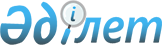 О внесении изменений в приказ Председателя Комитета государственных доходов Министерства финансов Республики Казахстан от 7 сентября 2016 года № 522 "Об утверждении положений Департаментов государственных доходов Комитета государственных доходов Министерства финансов Республики Казахстан по областям, городам Астана, Алматы и Шымкент и их территориальных органов"Приказ Председателя Комитета государственных доходов Министерства финансов Республики Казахстан от 24 января 2019 года № 39
      ПРИКАЗЫВАЮ:
      1. Внести в приказ Председателя Комитета государственных доходов Министерства финансов Республики Казахстан от 7 сентября 2016 года № 522 "Об утверждении положений Департаментов государственных доходов Комитета государственных доходов Министерства финансов Республики Казахстан по областям, городам Астана и Алматы и Шымкент и их территориальных органов" следующие изменения:
      в пункте 1:
      подпункты 179) и 180) изложить в следующей редакции:
      "179) Положение об Управлении государственных доходов района Тереңкөл Департамента государственных доходов по Павлодарской области Комитета государственных доходов Министерства финансов Республики Казахстан согласно приложению 179 к настоящему приказу;
      180) Положение об Управлении государственных доходов района Аққулы Департамента государственных доходов по Павлодарской области Комитета государственных доходов Министерства финансов Республики Казахстан согласно приложению 180 к настоящему приказу;";
      в Положении об Управлении государственных доходов по району Тереңкөл Департамента государственных доходов по Павлодарской области Комитета государственных доходов Министерства финансов Республики Казахстан, утвержденном указанным приказом:
      заголовок изложить в следующей редакции:
      "Положение об Управлении государственных доходов района Тереңкөл Департамента государственных доходов по Павлодарской области Комитета государственных доходов Министерства финансов Республики Казахстан";
      пункт 1 изложить в следующей редакции:
      "1. Управление государственных доходов района Тереңкөл Департамента государственных доходов по Павлодарской области Комитета государственных доходов Министерства финансов Республики Казахстан (далее – Управление) является территориальным органом Комитета государственных доходов Министерства финансов Республики Казахстан (далее – Комитет), уполномоченным на выполнение функций по обеспечению полноты и своевременности поступлений налогов и других обязательных платежей в бюджет, исчисления, удержания, перечисления социальных платежей и иных функций в соответствии с законодательством Республики Казахстан.";
      пункты 8 и 9 изложить в следующей редакции:
      "8. Юридический адрес Управления: почтовый индекс 140600, Республика Казахстан, Павлодарская область, район Тереңкөл, село Теренколь, улица Кудайбергена Сураганова, 167 А.
      9. Полное наименование государственного органа – республиканское государственное учреждение "Управление государственных доходов района Тереңкөл Департамента государственных доходов по Павлодарской области Комитета государственных доходов Министерства финансов Республики Казахстан".";
      в Положении об Управлении государственных доходов по району Аққулы Департамента государственных доходов по Павлодарской области Комитета государственных доходов Министерства финансов Республики Казахстан, утвержденном указанным приказом:
      заголовок изложить в следующей редакции: 
      "Положение об Управлении государственных доходов района Аққулы Департамента государственных доходов по Павлодарской области Комитета государственных доходов Министерства финансов Республики Казахстан";
      пункт 1 изложить в следующей редакции:
      "1. Управление государственных доходов района Аққулы Департамента государственных доходов по Павлодарской области Комитета государственных доходов Министерства финансов Республики Казахстан (далее – Управление) является территориальным органом Комитета государственных доходов Министерства финансов Республики Казахстан (далее – Комитет), уполномоченным на выполнение функций по обеспечению полноты и своевременности поступлений налогов и других обязательных платежей в бюджет, исчисления, удержания, перечисления социальных платежей и иных функций в соответствии с законодательством Республики Казахстан.";
      пункты 8 и 9 изложить в следующей редакции:
      "8. Юридический адрес Управления: почтовый индекс 140700, Республика Казахстан, Павлодарская область, району Аққулы, село Акку, улица Всеволода Иванова, 95.
      9. Полное наименование государственного органа – республиканское государственное учреждение "Управление государственных доходов района Аққулы Департамента государственных доходов по Павлодарской области Комитета государственных доходов Министерства финансов Республики Казахстан".";
      в Положении о Департаменте государственных доходов по Туркестанской области Комитета государственных доходов Министерства финансов Республики Казахстан, утвержденном указанным приказом:
      в пункте 15:
      подпункт 94) изложить в следующей редакции:
      "94) рассмотрение документов, определенных таможенным законодательством Евразийского экономического союза и Республики Казахстан, на основании которых предоставляется освобождение от уплаты таможенных платежей и налогов;";
      подпункт 97) и 98) изложить в следующей редакции:
      "97) осуществление сбора информации по ввозу в Республику Казахстан или вывозу из Республики Казахстан культурных ценностей, наличной валюты, документарных ценных бумаг на предъявителя, векселей, чеков, подлежащих финансовому мониторингу, за исключением ввоза или вывоза, осуществляемых с территории, которая является составной частью таможенной территории Евразийского экономического союза, на территорию, которая является составной частью таможенной территории Евразийского экономического союза, в соответствии с законодательством Республики Казахстан;
      98) обеспечение соблюдения требований по защите информации и эксплуатации средств защиты информации в соответствии с законодательством Республики Казахстан;";
      в пункте 16:
      в правах:
      подпункт 27) изложить в следующей редакции:
       "27) направлять официальных представителей органов государственных доходов по вопросам таможенного дела в иностранные государства в соответствии с международными договорами Республики Казахстан;";
      подпункт 31) изложить в следующей редакции:
      "31) производить документирование, видео- и аудиозапись, кино- и фотосъемку фактов и событий в соответствии с законодательными актами Республики Казахстан;";
      в обязанностях:
      подпункт 70) изложить в следующей редакции:
      "70) осуществлять иные обязанности, предусмотренные законодательством Республики Казахстан.";
      в Положении о Департаменте государственных доходов по городу Шымкент Комитета государственных доходов Министерства финансов Республики Казахстан, утвержденном указанным приказом:
      в пункте 15:
      подпункты 98), 99), 100) и 101) изложить в следующей редакции:
      "98) принятие предварительных решений по таможенной стоимости товаров;
      99) проведение анализа таможенной стоимости ввозимых на территорию Республики Казахстан товаров;
      100) вынесение заключений по таможенной стоимости, классификации и происхождения товаров в отношении незаконно перемещенных товаров;
      101) участие в разработке профилей рисков по вопросам таможенной стоимости товаров;";
      подпункты 103) и 104) изложить в следующей редакции:
      "103) принятие предварительных решений о классификации товаров в соответствии с ТН ВЭД ЕАЭС, по вопросам применения методов определения таможенной стоимости ввозимых товаров, а также по иным вопросам в соответствии с таможенным законодательством Евразийского экономического союза и Республики Казахстан;
      104) рассмотрение документов, определенных таможенным законодательством Евразийского экономического союза и Республики Казахстан, на основании которых предоставляется освобождение от уплаты таможенных платежей и налогов;"
      в пункте 16:
      в правах:
      подпункт 27) изложить в следующей редакции:
       "27) направлять официальных представителей органов государственных доходов по вопросам таможенного дела в иностранные государства в соответствии с международными договорами Республики Казахстан;";
      подпункт 31) изложить в следующей редакции:
      "31) производить документирование, видео- и аудиозапись, кино- и фотосъемку фактов и событий в соответствии с законодательными актами Республики Казахстан;";
      в обязанностях:
      подпункт 70) изложить в следующей редакции:
      "70) осуществлять иные обязанности, предусмотренные законодательством Республики Казахстан.".
      2. Юридическому управлению Комитета государственных доходов Министерства финансов Республики Казахстан в установленном законодательстве порядке обеспечить:
      1) направление копии настоящего приказа на казахском и русском языках в Республиканское государственное предприятие на праве хозяйственного ведения "Республиканский центр правовой информации" для официального опубликования и включения в Эталонный контрольный банк нормативных правовых актов Республики Казахстан;
      2) размещение настоящего приказа на интернет-ресурсе Комитета государственных доходов Министерства финансов Республики Казахстан (далее – Комитет).
      3. Руководителям территориальных органов государственных доходов в установленном законодательством порядке принять меры, необходимые для реализации настоящего приказа.
      4. Организационному управлению Департамента внутреннеого администраитвания Комитета настоящий приказ довести до сведения территориальных органов государственных доходов.
      5. Настоящий приказ вводится в действие со дня его подписания.
					© 2012. РГП на ПХВ «Институт законодательства и правовой информации Республики Казахстан» Министерства юстиции Республики Казахстан
				
      Председатель
Комитета государственных доходов
Министерства финансов Республики Казахстан 

М. Султангазиев
